令和6年3月12日　北区ＰＴＡ連絡会各校ＰＴＡ会長理事 様各校ＰＴＡ（市Ｐ担当）副会長理事 様熊本市北区PTA連絡会　  代表幹事　小嵜　友和 令和5年度　第6回北区ＰＴＡ連絡会運営委員会の開催について（案内）各校におかれましては、新旧役員さんの引継ぎ大変かと思いますが、次年度の区・市Pの活動参加をスムーズに行えるように、「同じ委員会となられる学校同士の顔合わせ・連絡先交換の会」として開催します。　つきましては、新旧の会長さんもしくは市P担副会長さん２名（例：新会長と旧市P担の2名）のご出席の程お願いします。　また、「次年度会長・市P担副会長さんのお名前と連絡先」を受付時にご記入いただきますので、出席される方は把握の程お願いします。（未定の場合は未記入、承認前の場合は予定者の方のお名前を記入）記　　　　１　日　時　　令和6年3月15日（金）午後7時～午後８時頃　　　　　　　　　　　　　　　　　楠中・清水中校区の方は会場設営のため、午後6時40分にお集まりください　　　　２　場　所　 　北部公民館　大会議室３　内　容コーリンさんより説明（団賠・個賠等保険について）総会について次年度委員会毎の顔合わせ予定等その他 〇連絡事項 ・議題の提案や他校へのお尋ねなどがありましたら、3月14日までに区P連グループLINEにて、　こざきまで個LINEください。〇発熱や咳、味覚障害や強いだるさなど、同居されるご家族も含めて体調に不安のある方は出席をお控えください。 令和5年度　第6回北区ＰＴＡ連絡会運営委員会日時：令和6年3月15日（金）　19:00～20:00    　 場所：北部公民館（大会議室）　	司会：小佐井 幹事  代表幹事挨拶（小嵜 代表幹事）議事（報告事項）コーリンさんより説明あなほり大会（2/10）・スキルアップ研修会（2/23）を終えて（協議事項）北区P連　総会に日にちと場所（確認事項）　R6年度区P幹事（市P役員・常任理事）と監査役代表幹事　龍田西小（市P副会長）幹　　事　城北小　（市P教養委員長）　　　　　　　植木小　（市P教養副委員長）北部東小（市P担部会）　　　　　　　 監査役　 楠小　　（市P幹事を兼務）※R6年度の輪番による弓削小　　　　　　　事務局　鹿南中・植木北中（R6年度市P役員選考委員会/北区選考委員）※R6.4.5　19：00～中央公民館5F中3会議室　　　　　　　　　　　（R5市P役員等）　　　　城北小　（R6会長理事）　　　　　植木北中　（R6市P担副会長理事）　五霊中　※市Pと区P連の役割は次の表のように輪番制を目安として決定しております　      　　　　　　　　　　　注）清水小学校と高平台小学校は、清水中校区としています　　　　　　　　　　　　　　      区P連の監査役は事務局と記載しています区P連の役割分担【市P委員会の活動紹介】総務委員会：市Pの組織・運営に関すること/市P総会・会計研修会・退職校長会・会長懇談会等厚生委員会：会員の福利厚生に関すること/市Pバレー・新任研修会など教養委員会：役員等会員の研修、資質向上に関すること/合同研修会・市P研究大会・助成金審査など健安委員会：会員及び児童・生徒の健康、安全に関すること/市教委への要望・啓蒙活動（R5：学校給食調　　　　　　理場の整備等について、要望書提出）など広報委員会：広報に関すること/会報発行（141・142号）➄　各校の市P委員会一覧　※各担当区さんへ確認後に変更をお願いする可能性があります　　武蔵中・龍田小・麻生田小／次年度市P加盟の検討中につき、割り当てず　　　　➅　今後の予定北区の連絡網について　　グループLINE／全体・各市P委員会毎自由協議・意見交換（次年度にむけて等）熊本市北区PTA連絡会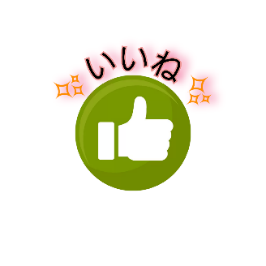 　　　　北区P連　　　プロジェクト区P連が、情報発信や研修会の開催だけではなく、単Pへの支援や単P同士の情報共有の場となるような機能をもつことで、単Pの活動の活発と会長・市P担の負担軽減にもなるように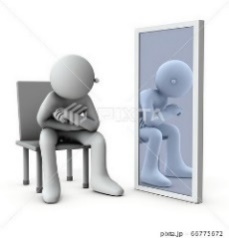 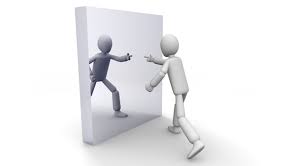 2つのプロジェクト！！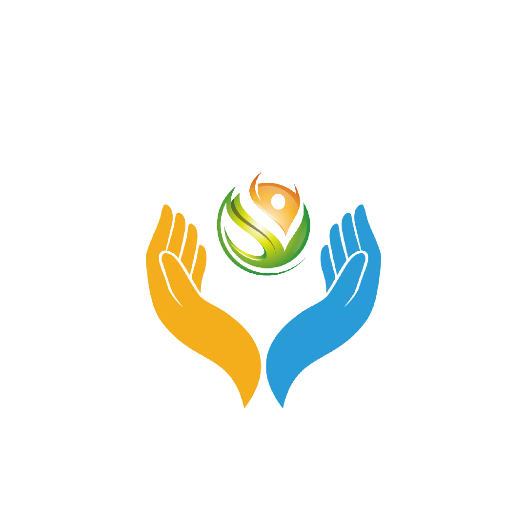 ナヤミノタネ～悩みの種を植えて、みんなで育てて、解決という花を咲かせましょう～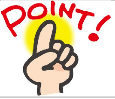 ・単Pでの悩み事・困っている事を投稿・共有・他単Pや幹事からアドバイスや支援を受けられるように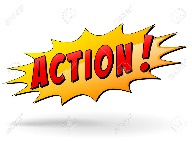 　　　　　　　　　　　　　　　　　 北区グループLINEへ投稿TTM(てっていてきにマネる) 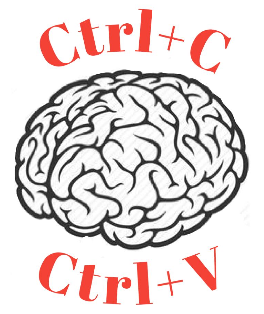 ～良いところを徹底的にマネして取り組むことで、もっといいアイデアが生まれるかもしれません～・他の学校に紹介したい取り組み・イベントの企画書等を開示・共有・PTA活動の活性化と活動のヒントを共有　　　　　  　　下記Googleドライブ（共有フォルダー）へ投稿♪　　　　　　　　　　　　※Word等のデータが望ましい（転用が簡単なため）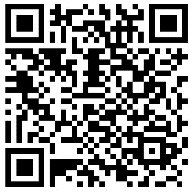 　　　　　　　　　　　　※データ名は「題名（●●小・中：年号）」　例）入会届（区P小R4）https://drive.google.com/drive/folders/1NoqZzsff21id6cL3URr2X0EeI267-Hdf楠　中
校　区武蔵中
校　区清水中
校　区北部中
校　区龍田中
校　区鹿南中
校　区五霊中
校　区植木北中
校　区R5年事務局事務局市P市P事務局市P事務局市PR６年事務局事務局市P市P市P事務局市P事務局R7年事務局市P事務局事務局市Ｐ市P事務局市P楠中校区清水中校区武蔵中校区龍田中校区北部中校区鹿南中校区五霊中校区植木北中校区R5年度定例会研修会懇親会　　　　　　市P選考委総会市P選考委R６年度総会市P選考委定例会研修会懇親会　　　　　　　　市P選考委R7年度懇親会　　　　　　　　市P選考委総会市P選考委定例会研修会総務委員会西　区厚生委員会南　区教養委員会北　区健安委員会中央区広報委員会東　区桜井小五霊中幹事／委員長城北小龍田中清水小植木北中武蔵小幹事／副委員長植木小吉松小山本小田底小楠中代表幹事龍田西小鹿南中田原小菱形小楠小市P担幹事北部東小清水中弓削小山東小楡木小北部中高平台小西里小川上小【区P関連】5/　（　） 総会6/13 (木） 第1回運営委員会11/14（木） 第2回運営委員会2/13（木） 第3回運営委員会3/13（木）（第4回運営委員会）※運営委員会開催／年3回・第2木曜日※北区区長表敬訪問（8月中旬／総務企画課）※スキルアップ研修会（R6.2.23）※区P研修会（R6.1.28）※北区こどもまつり（代表幹事対応）R5.11.11※まちづくり懇話会（　　　　）任期２年【市Ｐ関連】3/14（水）新任研（パレア）済4/18（木）19:00　第1回全専門委員会（パレア）4/24（水）19:00　P災説明会（市民会館）ZOOM併用5/25（土）15:00　市P定期総会（市民会館）6/12（水）19：00　会計研修会（中央公民館）他区の総会予定　4/20（土）中央区※テルサ　5/10（金）南区※ニュースカイ　5/17（金）東区